Name of Journal: World Journal of PsychiatryManuscript NO: 61581Manuscript Type: ORIGINAL ARTICLERetrospective Cohort StudyCOVID-19 impact on high school student’s education and mental health: A cohort survey in ChinaMa ZR et al. COVID-19 impact on student’s education and healthZhong-Ren Ma, Wei-Hua Ma, Sakinah Idris, Qiu-Wei Pan, Zulqarnain BalochZhong-Ren Ma, Wei-Hua Ma, Qiu-Wei Pan, Biomedical Research Center, Northwest Minzu University, Lanzhou 730030, Gansu Province, ChinaSakinah Idris, Department of Psychiatry, Faculty of Medicine, Universiti Teknologi MARA, Batu Caves 68100, Selangor, MalaysiaZulqarnain Baloch, Center for Molecular Medicine in Yunnan Province, Kunming University of Science and Technology, Kunming 650500, Yunnan Province, ChinaAuthor contributions: All authors contributed to the concept of this study; Baloch Z, Pan QW and Ma ZR designed the study; Ma WH and Baloch Z acquired and analyzed data; Baloch Z, Idris S and Pan QW wrote the manuscript; All the authors reviewed and approved the final manuscript.Corresponding author: Zulqarnain Baloch, PhD, Professor, Center for Molecular Medicine in Yunnan Province, Kunming University of Science and Technology, Wu Jiaying Street, Chenggong District, Kunming 650500, Yunnan Province, China. znbalooch@yahoo.comReceived: December 12, 2020Revised: January 25, 2021Accepted: April 26, 2021Published online: June 19, 2021AbstractBACKGROUNDThe ongoing coronavirus disease 2019 (COVID-19) pandemic and the universal implementation of control measures are fundamentally affecting every aspect of our society and daily lives.AIMTo evaluate the prevalence of post-traumatic stress disorder symptoms and their associated factors as well as the effects and attitudes towards online education in Chinese high school students.METHODSA total of 883 students were included. The first, second and third-year students of a high school in Lanzhou, Gansu province of China were invited to participate in this study. They were requested to involve their parents to complete the survey together. A detailed questionnaire of 65 questions was designed and divided into five sections. The survey was anonymously conducted via WeChat, a Chinese multipurpose messaging, social media and mobile payment app.RESULTSOverall, 32.94% of students experienced post-traumatic stress disorder due to the COVID-19 epidemic. The majority of students (60.82%) felt that online education was not (10.76%) or less effective (50.06%) in terms of gaining knowledge and improving practical and communications skills. Correlation analysis revealed that the class level, residential background and whether living with parents were significantly linked with the effectiveness and satisfaction of the online education system. Of the final year students, 74.2% said that the COVID-19 outbreak has negatively affected their preparation for the college entrance exam, and 68% of students felt that this outbreak increased psychological pressure for their college entrance examination preparation. In case of having COVID-19 symptoms during the exam, 50.7%, 13.3%, and 10.2% would notify the proctor, teacher and parents, respectively.CONCLUSIONWe found a high prevalence rate of post-traumatic stress disorder symptoms in high school students. Thus, our results call for urgent attention from both government and schools to implement effective interventions to cope with the psychological effects and the disturbance of education by COVID-19 on children.Key Words: COVID-19; Post-traumatic stress disorder; Students; College entrance examination; China; Education©The Author(s) 2021. Published by Baishideng Publishing Group Inc. All rights reserved. Citation: Ma ZR, Ma WH, Idris S, Pan QW, Baloch Z. COVID-19 impact on high school student’s education and mental health: A cohort survey in China. World J Psychiatr 2021; 11(6): 232-241 URL: https://www.wjgnet.com/2220-3206/full/v11/i6/232.htm  DOI: https://dx.doi.org/10.5498/wjp.v11.i6.232Core Tip: This study evaluated the prevalence of post-traumatic stress disorder (PTSD) symptoms and their associated factors as well as the effects and attitudes towards online education in Chinese high school students. We found a high prevalence rate of post-traumatic stress disorder symptoms in high school students. Thus, our results call for urgent attention from both government and schools to implement effective interventions to cope with the psychological effects and the disturbance of education by coronavirus disease 2019 on children.INTRODUCTIONThe ongoing coronavirus disease 2019 (COVID-19) pandemic and the universal implementation of control measures are fundamentally affecting every aspect of our society and daily lives. School closure is one of the most important measures widely implemented worldwide. According to UNESCO’s estimates, more than 190 countries have adopted nationwide school closures, resulting in roughly 90% of the global student population out of school and confined at home[1]. The classroom syllabus has been swiftly changed into an online education system. However, the education sector was not well-prepared to launch such large-scale online education programs. Thus, the effectiveness of this new education format and the effects on students remain largely uncertain.According to epidemiological research after a traumatic event, about 5%-12% of individuals may develop post-traumatic stress disorder (PTSD) [2]. School closure, living in confinement and risk of the infection are creating anxiety and are affecting education, psychological health and well-being of students [1]. According to Chinese government estimates approximately 220 million teenagers were not allowed to go out during the COVID-19 epidemic in China. However, the consequences and the degrees of impact could vary among different levels of students.In China, the schooling system includes primary school (6 years), junior middle school/secondary school (3 years) and senior middle school/ high school (3 years). Afterwards, students have the opportunity to continue to higher education by passing the college entrance examination, a nine-hour national higher education entrance exam. It is offered once a year and taken by around 10 million students annually. It is the sole determinant for admission to virtually all Chinese colleges and universities. Because of a limited amount of university spots available, it is an ultra-competitive exam and imposes tremendous pressure on the third-year high school students.The COVID-19 epidemic was first reported in China. The teenagers were restricted at home for a long time and were the first to switch to online education. Although the rises of psychosomatic issues caused by COVID-19, especially in teenagers, have been widely reported [3-5], innovative investigation into this issue remains scarce. In this study, we conducted a large cohort survey in a high school at the end of the COVID-19 epidemic in China. We evaluated the prevalence of PTSD symptoms and their associated factors as well as the effects and attitudes towards online education. We further investigated the impact on the final year high school students relating to the college entrance examination.MATERIALS AND METHODSStudy populationThe first, second and third-year students of a high school in Lanzhou, Gansu province of China were invited to participate in this study. They were requested to complete the survey with their parents. The study was conducted from April 20 to April 30, 2020.Survey instrumentA detailed questionnaire comprising of 65 questions was designed and divided into five sections. The first four sections were designed for all the students, comprising of 11 demographic, 11 COVID-19, 9 online educations and 22 PTSD related questions. The final section consisted of 11 college entrance examination related questions specific for the final year students. The survey was anonymously conducted via WeChat, a Chinese multipurpose messaging, social media and mobile payment app.The 9 online education related questions were designed to assess effectiveness (3 questions), efficiency (3 questions) and satisfaction (3 questions). Each question was comprised of five options including no, low, average, good and excellent.In this study, we used Impact of Events Scale-Revised (IES-R) self-questioner to examine the psychological impact [6,7]. Further detail has been documented previously [5]. IES-R questioner was translated into Chinese language. IES-R questioner validity and reliability has been extensively reported [8-10].Statistical analysisDescriptive statistical analysis was done to demonstrate the demographic characteristics of the participants. First, a univariate analysis was done to screen statistically signiﬁcant variables, which were subsequently subjected to multivariate logistic regression analyses. The estimations of the strengths of associations were revealed by the odds ratio with a 95% conﬁdence interval. Descriptive and inferential statistics were calculated using SPSS version 20.0 for Windows (SPSS Inc., Chicago, IL, United States). All statistical tests were two-sided, and a P value < 0.05 was considered statistically significant.RESULTSIn total, 893 students participated in the survey. Ten students declined to continue. Therefore, 883 students were included. Participant demographic characteristics were given in Table 1. There were 33.4% first-year, 23.6% second-year and 43.0% final year students. Most students were from the Han ethnic background (98.1%), and 53.2% were girls and 46.8% were boys. The majority of the students were living with parents (96.3%) in urban areas (85.4%) (Table 1).The majority of students (683 of 866) reported that their families are fully aware of COVID-19. Overall, students reported that they were affected economically (41.6%), psychologically (22.1%), emotionally (6.8%), socially (6.8%) and physically (6.8%) by the COVID-19 epidemic. In contrast, 14.9% of students reported that they were unaffected. A large percentage (93.0%) reported that they have gone back to their normal routine (Table 2). The outbreak negatively affected 68.3% of student’s studies. Although 96.5% of the respondents were willing to returning back to schools, 63.0% of students have concerns regarding the risk of getting COVID-19 once back to school. Knowledge about the signs and symptoms of COVID-19 such as fever, difficulty/shortness of breath, cough, flu-like symptoms, diarrhea, fatigue, sore throat and chills were found to be known by 65.2%, 12.9%, 7.6%, 4.4%, 1.6%, 1.0%, 0.9% and 0.1% of participants, respectively. When students suspect infection, 51.0% of the participants prefer to inform their teachers, whereas 29.7% would go into self-isolation (Table 2).In this study, a total of 33.0% students had an IES-R score above 20 (Table 3). PTSD symptoms were significantly higher in rural (P = 0.001) compared to urban students. PTSD symptoms were also significantly more prevalent in students whose parents have lower education and profession levels (Table 3).Students felt that online education was not (10.8%) or less effective (50.1%) for acquisition of knowledge, enlightening practical as well as communication skills. Students reported that it was not (17.9%) or less (43.9%) effective that students were not able to complete their homework, communicate with teachers and take advantages of the multimedia setup. Over half (64.8%) of the students reported that they were not or less satisfied and had difficulties adapting to the online education system (Supplementary Table1). Correlation analysis revealed that the class level, residential background and whether they lived with parents were significantly associated with satisfaction and effectiveness of the virtual tutoring system (Supplementary Table2).This study showed that IES-R scores were substantially associated with residential background, the education level and profession of parents and family monthly income (Supplementary Table 2). According to univariate analysis, residential background, family monthly income and the professions of mother and father were significantly linked with PTSD symptoms. For multiple logistic regression analysis, only residential background remained as a significant factor relating to PTSD symptoms in children (Supplementary Table 3). In this study, 380 participants were final year students and thus were eligible to fill in the college entrance examination section of the questionnaire. Twenty-seven participants did not complete all questions and were excluded, resulting in 353 students for final analysis. Among them, 74.2% said that the COVID-19 outbreak negatively affected their preparation for the college entrance exam. The outbreak increased psychological pressure for the college entrance examination preparation in 68.0% of students. Although 54.7% students regarded the online learning system as helpful to their preparation, 97.7% said that school opening would be beneficial for preparing for the college entrance examination. The postponement of the college entrance examination was favored by 90.4% of students. There were concerns regarding the risk of getting COVID-19 during the exam from 61.8% of students. To minimize the risk, 41.6% participants said that they would follow strict personal hygiene during the college entrance examination. A face mask would be worn during the exam by 19.5%, and 17.8% would use the mask on the way to the exam and to home. If a student had COVID-19 symptoms during the exam, then 50.7%, 13.3% and 10.2% would notify the proctor, teacher and parents, respectively (Supplementary Table 4). DISCUSSIONTo minimize the spread of COVID-19, China has implemented strict quarantine measures including school closures, travel bans, lockdowns and within-population quarantine. These measures have majorly impacted the mental health of young children and adolescents[3,4]. Here, we first measured the COVID-19 epidemic effects on the mental health of high school students. Further, we identified the potential risk factors linked with PTSD symptom development in this youth cohort. Our results showed that 33.0% of students experienced PTSD signs and symptoms due to the COVID-19 epidemic. The high PTSD symptom incidence rate is likely attributed to several factors, including confinement at home, worrying about their academic progress and future plans as well as fearing the risk of infection [3,4,11-15]. We found that PTSD symptoms were significantly higher in rural students and students whose parents have lower levels of education and professions. This is in line with the fact that COVID-19 has had a substantial effect on the global economy, including an increase in the unemployment rate[16]. Families with low social economic status having such economic loss will likely experience immediate effects on their daily livelihood. This will subsequently increase psychological and economic pressure on their children[17].To minimize education losses, the authorities have swiftly launched online portals and web-based applications and switched the education system to a virtual education system. However, virtual education systems need an efficient and well-organized learning environment and implementation. However, the sudden outbreak of COVID-19 in China caused a substantial variance in virtual systems among schools of different provinces. In this study, the majority of students were not satisfied with online education. The class level of the students, residential background and living with parents were significantly linked with the online education system effectiveness. There are two possible reasons. First, students from higher classes are skilled enough to adapt the virtual education system. Provinces or families with an advanced socioeconomic background are more equipped with the latest technologies. Second, the majority of the participants were not happy with the virtual teaching system. The education department officials should take this issue seriously to improve the virtual education system effectiveness and ensure all students have access to the digital devices and its use.The final year high school students are facing with mounting pressure of the national college entrance exam. The results of this exam often have a lifelong effect on most Chinese citizens[18]. The college entrance examination usually takes place from June 7 to June 8 every year. The Chinese Ministry of Education postponed the exam by 1 mo due to the COVID-19 epidemic. In our survey, over half of the final year students felt that the COVID-19 outbreak negatively affected their preparation for the exam and increased their psychological pressure. Although half of the students thought the online learning system helped their preparation, almost all the students preferred school opening for better preparation of the college entrance examination. Over 90.0% of students favored the postponement of the college entrance examination. Over half have concerns of the potential risk of getting COVID-19 during the exam, but they are prepared to take precaution measures.A limitation in this study is that this survey was conducted in a single school in China in a region with a low number of confirmed COVID-19 cases. Therefore, the findings in this study may not represent other schools and regions in China. Finally, we did not study the content of online education in detail in our cohort as it cannot represent the format of other regions because it varies markedly among different schools and regions in China.CONCLUSIONIn this study, we found that 33.0% of high school students have experienced PTSD symptoms due to the COVID-19 epidemic. These symptoms are significantly more common in students living in rural areas and whose parents have a low education level and low grade jobs. The epidemic has affected the preparation of the national college entrance exam for the final year students, but they appreciate the postponement of the exam by 1 mo. Notably, a large proportion of respondents were not satisfied with online education. Therefore, it is suggested that the authorities optimize the online education program and ensure equal opportunities for the students to get access to the digital learning. Our results call for urgent attention from both government and schools to implement effective interventions to manage the psychological effects and the disturbance of education by COVID-19 on children.ARTICLE HIGHLIGHTSResearch backgroundCoronavirus disease 2019 (COVID-19) pandemic control measures are disturbing every aspect of our daily lives. School closures have been widely implemented according to COVID-19 cases in the world. Therefore, approximately 90% of the global student population is confined at home.Research motivationSchool education was suddenly replaced with a virtual education system but the education sector was not ready to adopt it. Therefore, the effects of this new education system on student learning remain ambiguous. Additionally, the risks of infection and confinement at home are affecting student education and psychological health.Research objectivesThe current study was designed to explore the prevalence of post-traumatic stress disorder (PTSD) symptoms and their associated factors in high school students and their assessment of the online education system.Research methodsThe first, second and third-year students of a high school at Lanzhou were invited to participate via WeChat, a local social media app in this study. Descriptive and inferential statistics were calculated using SPSS version 20.0 for Windows (SPSS Inc., Chicago, IL, United States). All statistical tests were two-sided, and a P value < 0.05 was considered statistically significant.Research resultsIn total, 883 students were included in this study. Among them, 33.4% were first year, 23.6% were second year, and 43.0% were third year students. The majority (98.1%) of students’ families were well-aware of COVID-19. Overall, 41.6% of students were affected economically, and 22.1% were affected psychologically due to the COVID-19 epidemic. Interestingly, 14.9% of students said that they were not affected by the COVID-19 epidemic. In this study, the prevalence of PTSD symptoms was 33.0%, and its prevalence was significantly higher in rural students (P = 0.001) than in urban students. The high prevalence of PTSD symptoms significantly correlated with the education level, residential background, parent’s profession and family monthly income.Research conclusionsIn summary, our results showed that the prevalence of PTSD symptoms was 33.0% among high school students due to the COVID-19 epidemic, and a significantly high prevalence occurred in students who live in rural areas and whose parents had low-grade jobs and education level. Our results further highlighted that the COVID-19 epidemic has also affected the final year student’s national college entrance exam preparation. Most notably, the majority of respondents were not pleased with the virtual education system. Research perspectivesEducation department officials should take measures to optimize the online education system and guarantee equal access to the digital learning devices. Further, we suggest that effective measures should also be implemented to minimize the risk of psychological issues caused by COVID-19 on students.ACKNOWLEDGEMENTSWe sincerely thank all the participants who took part in this study.REFERENCES1 The Lancet Child Adolescent Health. Pandemic school closures: risks and opportunities. Lancet Child Adolesc Health 2020; 4: 341 [PMID: 32277875 DOI: 10.1016/S2352-4642(20)30105-X]2 Ursano RJ, Zhang L, Li H, Johnson L, Carlton J, Fullerton CS, Benedek DM. PTSD and traumatic stress from gene to community and bench to bedside. Brain Res 2009; 1293: 2-12 [PMID: 19328776 DOI: 10.1016/j.brainres.2009.03.030]3 Dalton L, Rapa E, Stein A. Protecting the psychological health of children through effective communication about COVID-19. Lancet Child Adolesc Health 2020; 4: 346-347 [PMID: 32243784 DOI: 10.1016/S2352-4642(20)30097-3]4 Wang G, Zhang Y, Zhao J, Zhang J, Jiang F. Mitigate the effects of home confinement on children during the COVID-19 outbreak. Lancet 2020; 395: 945-947 [PMID: 32145186 DOI: 10.1016/S0140-6736(20)30547-X]5 Ma Z, Idris S, Zhang Y, Zewen L, Wali A, Ji Y, Pan Q, Baloch Z. The impact of COVID-19 pandemic outbreak on education and mental health of Chinese children aged 7-15 years: an online survey. BMC Pediatr 2021; 21: 95 [PMID: 33627089 DOI: 10.1186/s12887-021-02550-1]6 Beck JG, Grant DM, Read JP, Clapp JD, Coffey SF, Miller LM, Palyo SA. The impact of event scale-revised: psychometric properties in a sample of motor vehicle accident survivors. J Anxiety Disord 2008; 22: 187-198 [PMID: 17369016 DOI: 10.1016/j.janxdis.2007.02.007]7 Horowitz M, Wilner N, Alvarez W. Impact of Event Scale: a measure of subjective stress. Psychosom Med 1979; 41: 209-218 [PMID: 472086 DOI: 10.1097/00006842-197905000-00004]8 Joseph S. Psychometric evaluation of Horowitz's Impact of Event Scale: a review. J Trauma Stress 2000; 13: 101-113 [PMID: 10761177 DOI: 10.1023/A:1007777032063]9 Chong MY, Wang WC, Hsieh WC, Lee CY, Chiu NM, Yeh WC, Huang OL, Wen JK, Chen CL. Psychological impact of severe acute respiratory syndrome on health workers in a tertiary hospital. Br J Psychiatry 2004; 185: 127-133 [PMID: 15286063 DOI: 10.1192/bjp.185.2.127]10 Hsu CC, Chong MY, Yang P, Yen CF. Posttraumatic stress disorder among adolescent earthquake victims in Taiwan. J Am Acad Child Adolesc Psychiatry 2002; 41: 875-881 [PMID: 12108814 DOI: 10.1097/00004583-200207000-00022]11 Bao Y, Sun Y, Meng S, Shi J, Lu L. 2019-nCoV epidemic: address mental health care to empower society. Lancet 2020; 395: e37-e38 [PMID: 32043982 DOI: 10.1016/S0140-6736(20)30309-3]12 Ayittey FK, Ayittey MK, Chiwero NB, Kamasah JS, Dzuvor C. Economic impacts of Wuhan 2019-nCoV on China and the world. J Med Virol 2020; 92: 473-475 [PMID: 32048740 DOI: 10.1002/jmv.25706]13 Wang C, Pan R, Wan X, Tan Y, Xu L, Ho CS, Ho RC. Immediate Psychological Responses and Associated Factors during the Initial Stage of the 2019 Coronavirus Disease (COVID-19) Epidemic among the General Population in China. Int J Environ Res Public Health 2020; 17 [PMID: 32155789 DOI: 10.3390/ijerph17051729]14 Cornine A. Reducing Nursing Student Anxiety in the Clinical Setting: An Integrative Review. Nurs Educ Perspect 2020; 41: 229-234 [PMID: 32102067 DOI: 10.1097/01.NEP.0000000000000633]15 Wang C, Horby PW, Hayden FG, Gao GF. A novel coronavirus outbreak of global health concern. Lancet 2020; 395: 470-473 [PMID: 31986257 DOI: 10.1016/S0140-6736(20)30185-9]16 Kawohl W, Nordt C. COVID-19, unemployment, and suicide. Lancet Psychiatry 2020; 7: 389-390 [PMID: 32353269 DOI: 10.1016/S2215-0366(20)30141-3]17 Cao W, Fang Z, Hou G, Han M, Xu X, Dong J, Zheng J. The psychological impact of the COVID-19 epidemic on college students in China. Psychiatry Res 2020; 287: 112934 [PMID: 32229390 DOI: 10.1016/j.psychres.2020.112934]18 Gao H, Liu W, Nie J. Who, What and Where (WWW) Problems in Scientific Communities. Sci Eng Ethics 2018; 24: 327-330 [PMID: 28084579 DOI: 10.1007/s11948-016-9843-5]FootnotesInstitutional review board statement: The Institutional Review Ethical Committee of Northwest Minzu University reviewed and approved the protocol used in this study.Informed consent statement: Consent was obtained individually from each participant.Conflict-of-interest statement: All authors declare no competing interests.Data sharing statement: The datasets generated and analyzed during the current study are not publicly available due to the risk of compromising the individual privacy of participants, but are available from the corresponding author on reasonable request.STROBE statement: The authors have read the STROBE Statement-checklist of items, and the manuscript was prepared and revised according to the STROBE Statement-checklist of items.Open-Access: This article is an open-access article that was selected by an in-house editor and fully peer-reviewed by external reviewers. It is distributed in accordance with the Creative Commons Attribution NonCommercial (CC BY-NC 4.0) license, which permits others to distribute, remix, adapt, build upon this work non-commercially, and license their derivative works on different terms, provided the original work is properly cited and the use is non-commercial. See: http://creativecommons.org/Licenses/by-nc/4.0/Manuscript source: Unsolicited manuscriptPeer-review started: December 12, 2020First decision: January 7, 2021Article in press: April 26, 2021Specialty type: PsychiatryCountry/Territory of origin: ChinaPeer-review report’s scientific quality classificationGrade A (Excellent): 0Grade B (Very good): BGrade C (Good): 0Grade D (Fair): 0Grade E (Poor): 0P-Reviewer: Barone MTU S-Editor: Gao CC L-Editor: Filipodia P-Editor: Li JHTable 1 Demographic characteristicsTable 2 Prevalence of post-traumatic stress disorder symptoms among high school studentsTable 3 Response related to the effects, knowledge and preparedness for coronavirus disease 2019COVID-19: Coronavirus disease 2019.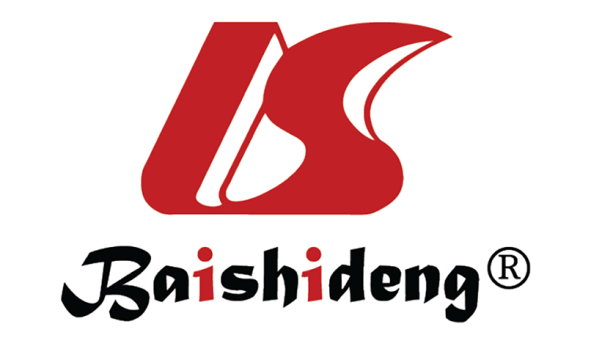 Published by Baishideng Publishing Group Inc7041 Koll Center Parkway, Suite 160, Pleasanton, CA 94566, USATelephone: +1-925-3991568E-mail: bpgoffice@wjgnet.comHelp Desk: https://www.f6publishing.com/helpdeskhttps://www.wjgnet.com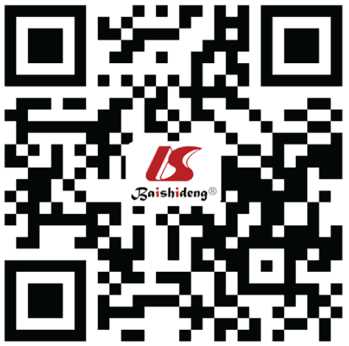 © 2021 Baishideng Publishing Group Inc. All rights reserved.CharacteristicTotal%SexMale41346.8Female47053.2ClassClass 129533.4Class 220823.6Class 338043.0EthnicHan86698.1Others171.9ResidenceUrban75485.4Rural12914.6ChildrenSingle44149.9Double 38843.9Multiple546.1Father educationPrimary or less829.3Middle33137.5College29933.9University15717.8Not filled141.6Mother educationPrimary or less697.8Middle31035.1College29433.3University19121.6Not filled192.2Father professionFarmer11813.4Teacher, doctor and civil606.8Private company employees13715.5Self-business475.3Others50657.3Not filled151.7Mother professionFarmer10812.2Teacher, doctor and civil697.8Private company employees14916.9Self-business798.9Others45751.8Not filled212.4Monthly income in RMB< 300019622.23001-500038843.95001-1000024227.410000576.5Live with whoParents85096.3Grand parents232.6Caregivers101.1FeaturesTotalPositive%P valuePrevalence88329133.0Class0.61Class 12959833.2Class 22086330.3Class 338013034.2Residence0.001Urban75423030.5Rural1296147.3Father education0.05Primary or less822631.7Middle33112939.0College2998528.4University1574830.6Not filled14321.4Mother education0.024Primary or less693550.7Middle31010333.2College2948930.3University1915729.8Not filled19736.8Father profession0.009Farmer1185546.6Teach, doctor and civil servant601728.3Private company employees1374633.6Self-business471838.3Others50615330.2Not filled15213.3Mother profession0.019Farmer1085147.2Teach, doctor and civil servant691826.1Private company employees1495335.6Self-business792632.9Others45713730.0Not filled21628.6Inquiry itemn%Do you and your family understand the COVID-19 outbreak?86698.1COVID-19 affected you physically606.8COVID-19 affected you economically36741.6COVID-19 affected you psychologically19522.1COVID-19 affected you emotionally697.8COVID-19 affected you socially606.8COVID-19 did not affect you 13214.9Did you back to your normal routine after COVID-19 epidemic under control in China?82193.0The COVID-19 outbreak has negatively affected your study?60368.3Do you think the COVID-19 outbreak will have a long-term negative impact on your future studies?22125.0Do you think students should gradually return to school?84896.0Are you fully prepared for returning to school?85296.5Do you think there is a risk of getting COVID-19 back to school?55663.0How will you reduce the risk of getting COVID-19 after school opening?Strict personal hygiene29433.3Wear a mask on the way to school and home12914.6Wear a mask at school26830.4Avoid eating in the cafeteria91.0Reduce exchanges and activities between classmates475.3Avoid or reduce the use of public transportation384.3Avoid or reduce access to public places9210.4Do not know50.6No action required10.1Symptoms of new corona virus infections?Fever57665.2Cough677.6Chills10.1Difficulty breathing/shortness of breath11412.9Flu-like symptoms394.4Diarrhea141.6Fatigue91.0Sore throat80.9None of the above485.4Do not know70.8What do you do if you feel the symptoms of COVID-19 at school?Confidential20.2Continue school normally20.2Self-isolation26229.7Take medicine by self-10.1Visit doctor by self718.0Notify the teacher45051.0Notify parents869.7Tell class fellow10.1Do not know10.1Others70.8